ПРЕДСТАВИТЕЛЬНОЕ СОБРАНИЕСУДЖАНСКОГО РАЙОНАКУРСКОЙ ОБЛАСТИРЕШЕНИЕот 3 октября 2022 года №294Об утверждении регулируемых тарифов на услугу по перевозке по муниципальным маршрутам оказываемую АО «Суджаавтотранс» на территории Суджанского района Курской области	На основании Федерального Закона Российской Федерации от 06.10.2003 года № 131 ФЗ «Об общих принципах организации местного самоуправления в Российской Федерации» и пункта 1 статьи 23 Устава муниципального района «Суджанский район» Курской области, Представительное Собрание Суджанского района Курской области РЕШИЛО:         1. Утвердить регулируемые тарифы на услугу по перевозке по муниципальным маршрутам оказываемую АО «Суджаавтотранс» согласно приложению.         2. Рекомендовать Администрации Суджанского района Курской области обеспечить контроль за соблюдением утвержденных тарифов.         3. Настоящее решение вступает в силу со дня его подписания.ПредседательствующийПредставительного Собрания Суджанского района Курской области                                             Н. И. ГореловГлава Суджанского района Курской области                                                                                  А. М. БогачёвПриложение к решению Представительного Собрания Суджанского района Курской областиот 3 октября 2022 года №294Тарифы на услугу по перевозке по муниципальным маршрутам оказываемую АО «Суджаавтотранс»№ п/п Номер, наименование маршрутаСтоимость 1 пас/км1№ 156 «Суджа - Н. Дарьино»2,80 рублей2№ 160 «Суджа-Киреевка»2,80 рублей3№ 370 «Суджа-Гуево-Горналь (с заездом в Куриловку»2,80 рублей4№ 371 «Суджа-Ч. Олех»2,80 рублей5№ 372 «Суджа-Ивница»2,80 рублей6№ 374 «Суджа-Плехово»2,80 рублей7№ 376 «Суджа – Олешня»2,80 рублей8№ 440 «Суджа – Спальное»2,80 рублей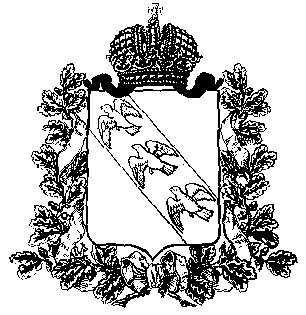 